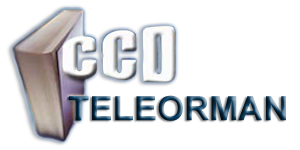 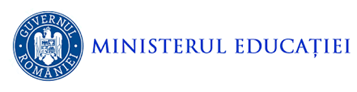 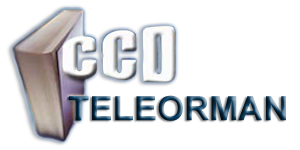 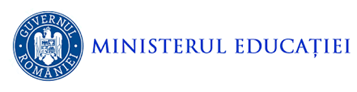 Anexa 3Doamnă Director,Subsemnatul/subsemnata _________________________________, cadru didactic la ___________________________________, specialitatea ____________________________, cu o vechime în învățământul preuniversitar de ______ ani, la data de 01 septembrie 2021, vă rog să binevoiți a-mi aproba înscrierea la selecția cursurilor de formare pentru anul școlar 2021-2022, care vor fi cuprinse în Oferta Casei Corpului Didactic Teleorman, avizată de ME, în conformitate cu Procedura Nr.1530/23.07.2021, elaborată de Casa Corpului Didactic Teleorman.Data                                                                                                        Semnătura,Doamnei Director  a Casei Corpului Didactic Teleorman